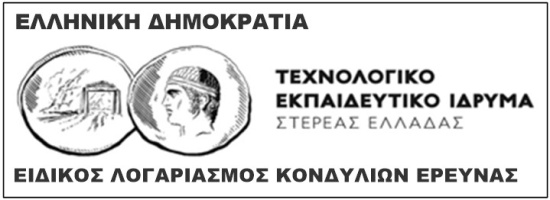 Έκθεση περιγραφής παραδοτέων*Στις επόμενες σελίδες ακολουθεί η αναλυτική περιγραφή του έργου που αποδόθηκε ανά Πακέτο ΕργασίαςΗμερομην.:…………………Προς: ………………………Κοιν.: ………………………Στοιχεία Εργαζόμενου που υποβάλει την Έκθεση περιγραφής παραδοτέων Στοιχεία Εργαζόμενου που υποβάλει την Έκθεση περιγραφής παραδοτέων Στοιχεία Εργαζόμενου που υποβάλει την Έκθεση περιγραφής παραδοτέων Στοιχεία Εργαζόμενου που υποβάλει την Έκθεση περιγραφής παραδοτέων Στοιχεία Εργαζόμενου που υποβάλει την Έκθεση περιγραφής παραδοτέων Στοιχεία Εργαζόμενου που υποβάλει την Έκθεση περιγραφής παραδοτέων ΟνοματεπώνυμοΟνοματεπώνυμοΟνοματεπώνυμοΟνοματεπώνυμοΑ.Φ.Μ.Δ.Ο.Υ.Τίτλος έργου:                       Τίτλος έργου:                       Τίτλος υποέργου:Τίτλος υποέργου:Φορέας Χρηματοδότησης:Φορέας Χρηματοδότησης:Αρ. και Ημερομ. Υπογρ. της εν ισχύ Σύμβασης:Αρ. και Ημερομ. Υπογρ. της εν ισχύ Σύμβασης:Αρ. και Ημερομ. Υπογρ. της εν ισχύ Σύμβασης:Πακ. Εργ.*Σύντομη περιγραφή του έργου που απέδωσε ο υπογράφων, ανά Πακέτο Εργασίας του Έργου *Σύντομη περιγραφή του έργου που απέδωσε ο υπογράφων, ανά Πακέτο Εργασίας του Έργου *Σύντομη περιγραφή του έργου που απέδωσε ο υπογράφων, ανά Πακέτο Εργασίας του Έργου *Σύντομη περιγραφή του έργου που απέδωσε ο υπογράφων, ανά Πακέτο Εργασίας του Έργου *Σύντομη περιγραφή του έργου που απέδωσε ο υπογράφων, ανά Πακέτο Εργασίας του Έργου Π.Ε.Π.Ε.Ο Εργαζόμενος στο Έργο (Ονοματεπώνυμο – Υπογραφή)Αριθμός και Τίτλος του Πακέτου ΕργασίαςΑριθμός και Τίτλος του Πακέτου ΕργασίαςΑριθμός και Τίτλος του Πακέτου ΕργασίαςΑριθμός και Τίτλος του Πακέτου ΕργασίαςΑριθμός και Τίτλος του Πακέτου ΕργασίαςΑριθμός και Τίτλος του Πακέτου ΕργασίαςΑριθμός και Τίτλος του Πακέτου ΕργασίαςΑριθμός και Τίτλος του Πακέτου ΕργασίαςΠΕ:……………..ΠΕ:……………..ΠΕ:……………..ΠΕ:……………..ΠΕ:……………..ΠΕ:……………..ΠΕ:……………..ΠΕ:……………..Αναλυτική περιγραφή του έργου που αποδόθηκε στο Πακέτο ΕργασίαςΑναλυτική περιγραφή του έργου που αποδόθηκε στο Πακέτο ΕργασίαςΑναλυτική περιγραφή του έργου που αποδόθηκε στο Πακέτο ΕργασίαςΑναλυτική περιγραφή του έργου που αποδόθηκε στο Πακέτο ΕργασίαςΑναλυτική περιγραφή του έργου που αποδόθηκε στο Πακέτο ΕργασίαςΑναλυτική περιγραφή του έργου που αποδόθηκε στο Πακέτο ΕργασίαςΑναλυτική περιγραφή του έργου που αποδόθηκε στο Πακέτο ΕργασίαςΑναλυτική περιγραφή του έργου που αποδόθηκε στο Πακέτο Εργασίας…………………………………………………………………………………………………………………………………………………………………………………………………………………………………………Σχήματα – Φωτογραφίες - ΠίνακεςΣχήματα – Φωτογραφίες - ΠίνακεςΣχήματα – Φωτογραφίες - ΠίνακεςΣχήματα – Φωτογραφίες - ΠίνακεςΣχήματα – Φωτογραφίες - ΠίνακεςΣχήματα – Φωτογραφίες - ΠίνακεςΣχήματα – Φωτογραφίες - ΠίνακεςΣχήματα – Φωτογραφίες - ΠίνακεςΣχήμα_01Φωτογραφία_01Φωτογραφία_01Φωτογραφία_01Πίνακας_01Πίνακας_01Πίνακας_01Πίνακας_01Σχήμα_02Σχήμα_03Σχήμα_03Σχήμα_03Φωτογραφία_02Φωτογραφία_02Φωτογραφία_02Φωτογραφία_02Πώς συνδέεται του έργου που αποδόθηκε με τα Παραδοτέα του Έργου όπως αυτά περιγράφονται στο Τεχνικό Δελτίο του Έργου ή/και στη ΣύμβασηΠώς συνδέεται του έργου που αποδόθηκε με τα Παραδοτέα του Έργου όπως αυτά περιγράφονται στο Τεχνικό Δελτίο του Έργου ή/και στη ΣύμβασηΠώς συνδέεται του έργου που αποδόθηκε με τα Παραδοτέα του Έργου όπως αυτά περιγράφονται στο Τεχνικό Δελτίο του Έργου ή/και στη ΣύμβασηΠώς συνδέεται του έργου που αποδόθηκε με τα Παραδοτέα του Έργου όπως αυτά περιγράφονται στο Τεχνικό Δελτίο του Έργου ή/και στη ΣύμβασηΠώς συνδέεται του έργου που αποδόθηκε με τα Παραδοτέα του Έργου όπως αυτά περιγράφονται στο Τεχνικό Δελτίο του Έργου ή/και στη ΣύμβασηΠώς συνδέεται του έργου που αποδόθηκε με τα Παραδοτέα του Έργου όπως αυτά περιγράφονται στο Τεχνικό Δελτίο του Έργου ή/και στη ΣύμβασηΠώς συνδέεται του έργου που αποδόθηκε με τα Παραδοτέα του Έργου όπως αυτά περιγράφονται στο Τεχνικό Δελτίο του Έργου ή/και στη ΣύμβασηΠώς συνδέεται του έργου που αποδόθηκε με τα Παραδοτέα του Έργου όπως αυτά περιγράφονται στο Τεχνικό Δελτίο του Έργου ή/και στη Σύμβαση…………………………………………………………………………………………………………………………………………………………………………………………………………………………………………Ημερομηνίες απόδοσης του έργου Ημερομηνίες απόδοσης του έργου Από:Έως:Εκτίμηση του έργου που αποδόθηκε, σε Ανθρωπο-Ώρες Εκτίμηση του έργου που αποδόθηκε, σε Ανθρωπο-Ώρες Εκτίμηση του έργου που αποδόθηκε, σε Ανθρωπο-Ώρες Εκτίμηση του έργου που αποδόθηκε, σε Ανθρωπο-Ώρες Εκτίμηση του έργου που αποδόθηκε, σε Ανθρωπο-Ώρες Εκτίμηση του έργου που αποδόθηκε, σε Ανθρωπο-Ώρες Εκτίμηση του έργου που αποδόθηκε, σε Ανθρωπο-Ώρες Αριθμός και Τίτλος του Πακέτου ΕργασίαςΑριθμός και Τίτλος του Πακέτου ΕργασίαςΑριθμός και Τίτλος του Πακέτου ΕργασίαςΑριθμός και Τίτλος του Πακέτου ΕργασίαςΑριθμός και Τίτλος του Πακέτου ΕργασίαςΑριθμός και Τίτλος του Πακέτου ΕργασίαςΑριθμός και Τίτλος του Πακέτου ΕργασίαςΑριθμός και Τίτλος του Πακέτου ΕργασίαςΠΕ……………..ΠΕ……………..ΠΕ……………..ΠΕ……………..ΠΕ……………..ΠΕ……………..ΠΕ……………..ΠΕ……………..Αναλυτική περιγραφή του έργου που αποδόθηκε στο Πακέτο ΕργασίαςΑναλυτική περιγραφή του έργου που αποδόθηκε στο Πακέτο ΕργασίαςΑναλυτική περιγραφή του έργου που αποδόθηκε στο Πακέτο ΕργασίαςΑναλυτική περιγραφή του έργου που αποδόθηκε στο Πακέτο ΕργασίαςΑναλυτική περιγραφή του έργου που αποδόθηκε στο Πακέτο ΕργασίαςΑναλυτική περιγραφή του έργου που αποδόθηκε στο Πακέτο ΕργασίαςΑναλυτική περιγραφή του έργου που αποδόθηκε στο Πακέτο ΕργασίαςΑναλυτική περιγραφή του έργου που αποδόθηκε στο Πακέτο Εργασίας…………………………………………………………………………………………………………………………………………………………………………………………………………………………………………Σχήματα – Φωτογραφίες - ΠίνακεςΣχήματα – Φωτογραφίες - ΠίνακεςΣχήματα – Φωτογραφίες - ΠίνακεςΣχήματα – Φωτογραφίες - ΠίνακεςΣχήματα – Φωτογραφίες - ΠίνακεςΣχήματα – Φωτογραφίες - ΠίνακεςΣχήματα – Φωτογραφίες - ΠίνακεςΣχήματα – Φωτογραφίες - ΠίνακεςΣχήμα_01Φωτογραφία_01Φωτογραφία_01Φωτογραφία_01Πίνακας_01Πίνακας_01Πίνακας_01Πίνακας_01Σχήμα_02Σχήμα_03Σχήμα_03Σχήμα_03Φωτογραφία_02Φωτογραφία_02Φωτογραφία_02Φωτογραφία_02Πώς συνδέεται του έργου που αποδόθηκε με τα Παραδοτέα του Έργου όπως αυτά περιγράφονται στο Τεχνικό Δελτίο του Έργου ή/και στη ΣύμβασηΠώς συνδέεται του έργου που αποδόθηκε με τα Παραδοτέα του Έργου όπως αυτά περιγράφονται στο Τεχνικό Δελτίο του Έργου ή/και στη ΣύμβασηΠώς συνδέεται του έργου που αποδόθηκε με τα Παραδοτέα του Έργου όπως αυτά περιγράφονται στο Τεχνικό Δελτίο του Έργου ή/και στη ΣύμβασηΠώς συνδέεται του έργου που αποδόθηκε με τα Παραδοτέα του Έργου όπως αυτά περιγράφονται στο Τεχνικό Δελτίο του Έργου ή/και στη ΣύμβασηΠώς συνδέεται του έργου που αποδόθηκε με τα Παραδοτέα του Έργου όπως αυτά περιγράφονται στο Τεχνικό Δελτίο του Έργου ή/και στη ΣύμβασηΠώς συνδέεται του έργου που αποδόθηκε με τα Παραδοτέα του Έργου όπως αυτά περιγράφονται στο Τεχνικό Δελτίο του Έργου ή/και στη ΣύμβασηΠώς συνδέεται του έργου που αποδόθηκε με τα Παραδοτέα του Έργου όπως αυτά περιγράφονται στο Τεχνικό Δελτίο του Έργου ή/και στη ΣύμβασηΠώς συνδέεται του έργου που αποδόθηκε με τα Παραδοτέα του Έργου όπως αυτά περιγράφονται στο Τεχνικό Δελτίο του Έργου ή/και στη Σύμβαση…………………………………………………………………………………………………………………………………………………………………………………………………………………………………………Ημερομηνίες απόδοσης του έργου Ημερομηνίες απόδοσης του έργου Από:Έως:Εκτίμηση του έργου που αποδόθηκε, σε Ανθρωπο-Ώρες Εκτίμηση του έργου που αποδόθηκε, σε Ανθρωπο-Ώρες Εκτίμηση του έργου που αποδόθηκε, σε Ανθρωπο-Ώρες Εκτίμηση του έργου που αποδόθηκε, σε Ανθρωπο-Ώρες Εκτίμηση του έργου που αποδόθηκε, σε Ανθρωπο-Ώρες Εκτίμηση του έργου που αποδόθηκε, σε Ανθρωπο-Ώρες Εκτίμηση του έργου που αποδόθηκε, σε Ανθρωπο-Ώρες Αριθμός και Τίτλος του Πακέτου ΕργασίαςΑριθμός και Τίτλος του Πακέτου ΕργασίαςΑριθμός και Τίτλος του Πακέτου ΕργασίαςΑριθμός και Τίτλος του Πακέτου ΕργασίαςΑριθμός και Τίτλος του Πακέτου ΕργασίαςΑριθμός και Τίτλος του Πακέτου ΕργασίαςΑριθμός και Τίτλος του Πακέτου ΕργασίαςΑριθμός και Τίτλος του Πακέτου ΕργασίαςΠΕ……………..ΠΕ……………..ΠΕ……………..ΠΕ……………..ΠΕ……………..ΠΕ……………..ΠΕ……………..ΠΕ……………..Αναλυτική περιγραφή του έργου που αποδόθηκε στο Πακέτο ΕργασίαςΑναλυτική περιγραφή του έργου που αποδόθηκε στο Πακέτο ΕργασίαςΑναλυτική περιγραφή του έργου που αποδόθηκε στο Πακέτο ΕργασίαςΑναλυτική περιγραφή του έργου που αποδόθηκε στο Πακέτο ΕργασίαςΑναλυτική περιγραφή του έργου που αποδόθηκε στο Πακέτο ΕργασίαςΑναλυτική περιγραφή του έργου που αποδόθηκε στο Πακέτο ΕργασίαςΑναλυτική περιγραφή του έργου που αποδόθηκε στο Πακέτο ΕργασίαςΑναλυτική περιγραφή του έργου που αποδόθηκε στο Πακέτο Εργασίας…………………………………………………………………………………………………………………………………………………………………………………………………………………………………………Σχήματα – Φωτογραφίες - ΠίνακεςΣχήματα – Φωτογραφίες - ΠίνακεςΣχήματα – Φωτογραφίες - ΠίνακεςΣχήματα – Φωτογραφίες - ΠίνακεςΣχήματα – Φωτογραφίες - ΠίνακεςΣχήματα – Φωτογραφίες - ΠίνακεςΣχήματα – Φωτογραφίες - ΠίνακεςΣχήματα – Φωτογραφίες - ΠίνακεςΣχήμα_01Φωτογραφία_01Φωτογραφία_01Φωτογραφία_01Πίνακας_01Πίνακας_01Πίνακας_01Πίνακας_01Σχήμα_02Σχήμα_03Σχήμα_03Σχήμα_03Φωτογραφία_02Φωτογραφία_02Φωτογραφία_02Φωτογραφία_02Πώς συνδέεται του έργου που αποδόθηκε με τα Παραδοτέα του Έργου όπως αυτά περιγράφονται στο Τεχνικό Δελτίο του Έργου ή/και στη ΣύμβασηΠώς συνδέεται του έργου που αποδόθηκε με τα Παραδοτέα του Έργου όπως αυτά περιγράφονται στο Τεχνικό Δελτίο του Έργου ή/και στη ΣύμβασηΠώς συνδέεται του έργου που αποδόθηκε με τα Παραδοτέα του Έργου όπως αυτά περιγράφονται στο Τεχνικό Δελτίο του Έργου ή/και στη ΣύμβασηΠώς συνδέεται του έργου που αποδόθηκε με τα Παραδοτέα του Έργου όπως αυτά περιγράφονται στο Τεχνικό Δελτίο του Έργου ή/και στη ΣύμβασηΠώς συνδέεται του έργου που αποδόθηκε με τα Παραδοτέα του Έργου όπως αυτά περιγράφονται στο Τεχνικό Δελτίο του Έργου ή/και στη ΣύμβασηΠώς συνδέεται του έργου που αποδόθηκε με τα Παραδοτέα του Έργου όπως αυτά περιγράφονται στο Τεχνικό Δελτίο του Έργου ή/και στη ΣύμβασηΠώς συνδέεται του έργου που αποδόθηκε με τα Παραδοτέα του Έργου όπως αυτά περιγράφονται στο Τεχνικό Δελτίο του Έργου ή/και στη ΣύμβασηΠώς συνδέεται του έργου που αποδόθηκε με τα Παραδοτέα του Έργου όπως αυτά περιγράφονται στο Τεχνικό Δελτίο του Έργου ή/και στη Σύμβαση…………………………………………………………………………………………………………………………………………………………………………………………………………………………………………Ημερομηνίες απόδοσης του έργου Ημερομηνίες απόδοσης του έργου Από:Έως:Εκτίμηση του έργου που αποδόθηκε, σε Ανθρωπο-Ώρες Εκτίμηση του έργου που αποδόθηκε, σε Ανθρωπο-Ώρες Εκτίμηση του έργου που αποδόθηκε, σε Ανθρωπο-Ώρες Εκτίμηση του έργου που αποδόθηκε, σε Ανθρωπο-Ώρες Εκτίμηση του έργου που αποδόθηκε, σε Ανθρωπο-Ώρες Εκτίμηση του έργου που αποδόθηκε, σε Ανθρωπο-Ώρες Εκτίμηση του έργου που αποδόθηκε, σε Ανθρωπο-Ώρες 